 Little Bees Children Self Help Group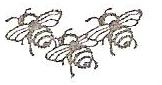 P.O. BOX 54048-00200, Nairobi Mobile: 0722-455222Email: slittlebees@yahoo.com 16th October 2013FROM NELIUS WAIRIMUTO SPONSOR HANNADear Sponsor Hanna,RE: DAP SIX MONTHS REPORT FROM MAY TO OCTOBER 2013Warm greetings from little girl Nelius!Wairimu is doing well and studying hard in her lessons. This is the last term Nelius want to join her new class next year.Nellius who is always very bright is promising you to pass and join new class, she is very polite but bright. Nelius is having few friends but ever smart and clean.She told me I am happy after closing the school, we shall meet our elders Calvin and Silvance, and she will share Christmas together and share gifts. The day will be great to us, I like my sponsor Hanna, hoping to see her one day. Thanks and may God bless you.Best regards, Lucy Odipo.